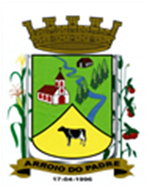 ESTADO DO RIO GRANDE DO SULPREFEITURA DE ARROIO DO PADREGABINETE DO PREFEITOLEI Nº 2.648 DE 09 DE ABRIL DE 2024.Autoriza o Município de Arroio do Padre a contribuir com o Estado, na Segurança Pública em seu território.O Prefeito Municipal de Arroio do Padre, RS, Sr. Rui Carlos Peter, faz saber que a Câmara de Vereadores aprovou e eu sanciono e promulgo a seguinte Lei.                                                                                       Art. 1º A presente Lei autoriza o Município de Arroio do Padre a contribuir com o Estado, na Segurança Pública em seu território.Art. 2º A contribuição do Município de Arroio do Padre com o Estado, na Segurança Pública dar-se-á nos seguintes itens:I – Aquisição e colocação de equipamentos que permitam o acesso a rede municipal de computadores, na sede do destacamento da Brigada Militar no Município de Arroio do Padre.II – Pagamento da mensalidade da prestação de serviços de acesso a rede mundial de computadores.Parágrafo Único: A velocidade da conexão será definida com a necessidade do serviço a ser utilizado.Art. 3º A confirmação do disposto nesta lei será precedida de celebração de convênio ou similar.Art. 4º As despesas decorrentes desta Lei correrão por dotações orçamentárias próprias consignadas ao orçamento municipal vigente.Art. 5º Esta Lei entra em vigor na data de sua publicação. Arroio do Padre, 09 de abril de 2024.__________________________Rui Carlos PeterPrefeito Municipal